Интегрированный урок «Он-русский композитор» Наш герой – это Сергей Васильевич Рахманинов, замечательный российский композитор, пианист, дирижёр.Слайд № 1 портрет композитора.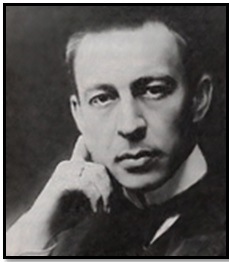        Сергей Васильевич Рахманинов родился 1 апреля 1873 года в селе Онег недалеко от Новгорода. Природа этого края с детства осталась запечатлённой в его памяти. Запомнились и песни, что звучали в среде дворовых людей и крестьян. Слайд № 2  слова:«До чего наш народ музыкален, наши народные песни прекрасны… Как я люблю их!»           - Так говорил Сергей Васильевич Рахманинов через много лет.       - Дед и отец композитора,  были  отличными  пианистами.        - Но первой учительницей была мать.Слайд № 3  слова:  «Самый русский композитор».         - Сергея Рахманинова  называют «Самым русским композитором».          - В этой краткой характеристике выражен стиль его произведений, так и место в мировой музыке. Слайд  № 4  со словами.     «Я – русский композитор, и моя Родина наложила отпечаток на мой характер и мои взгляды. Моя музыка – это плод моего характера, и потому – это Русская музыка».        - Эти слова не уставал повторять Сергей Васильевич Рахманинов.       - Он воспитывался на музыке композиторов  Чайковского, Римского-Корсакова, Лядова, но при всём этом всегда сохранял свою ярко выраженную творческую индивидуальность, свой неповторимый «колокольный» голос – голос нежно любимой ему родины, а родина у него - Россия.       - Сегодня мы послушаем только малую часть наследия – это романсы этого композитора и попробуем изобразить его музыку в живописи.          - Художники могут, слушая романсы  изобразить свое отношение к музыке.       - Взгляните  на портрет композитора, какого человека мы видим на нём?       - Это был человек громадного роста, с крупными чертами гладко выбритого, всегда бледного лица, опрятно одетый, суровый взгляд и был у него грубый, низкий голос и длинные пальцы.Слайд № 5  с двумя дочерми.       - Рахманинов бережно относился к своей семье, любил своих двух дочерей.        - Его увлечениями были: спорт, катание на коньках, прогулки на лошадях и езда на автомобиле.Слайд № 6  белая  Сирень.       - Однажды после концерта Рахманинов получил большой букет белой сирени. Ни подписи, ни открытки, ничего, говорящего о дарителе, не было. Только благоухающие свежие цветы. С того времени, где бы он ни выступал, в какой бы стране ни находился, кто-то все так же дарил ему сирень. Она неизменно украшала его концерты и комнаты в гостиницах. Каждый День рождения ему приносили домой такой же белоснежный букет.«Сирень цветет,  Над ней шмелей столпотворенье,   В наш мир приходит каждый год   Сиреневое озаренье.   Дрожат округлые листы,  Белого огня горенье   И безупречный аромат  Сиреневого озаренья».       - Поэтому, своё особое отношение в эти весенним цветам Рахманинов воплотил в известном романсе «Сирень».   И лишь спустя несколько лет Рахманинову открылась великая тайна, - ту самую белую сирень ему дарила скромная учительница из Киевской губернии, влюбившаяся в его музыку - Фекла Яковлевна Руссо.    С помощью сирени, этого белоснежно - благоухающего цветка, чистого, весеннего символа, она воплотила свое признание композитору.    Впоследствии, сирень стала любимыми цветами Сергея Васильевича.       - Давайте послушаем романс «Сирень».Слушание романса «Сирень(Слайды  № 7   с изображением природы).       - Природа - это зеркало души человека. Тот, кто умеет видеть и наблюдать природу, не может не любить её, для него она навсегда остаётся его родиной, частью его самого.         - В картинах русских художников: Левитана, Шишкина, Сурикова, мы видим  не бездушный лик природы, а мы видим, что здесь есть  душа.        - Мы видим широту полей, раздолье степей, богатство лесов, течение рек.        - Темы русской природы С.В. Рахманинова были и любимыми темами русского художника И.И. Левитана.        - А скажите - Кто такой пейзажист?    (Это художник рисующий пейзажи).        - Русский живописец Коровин считал, что в пейзаже «должна быть история души».- Рассмотрим картину И.И.Левитана «Весна - большая вода».(Слайд  № 8   картина  И.И.Левитана «Весна - большая вода»).- Какие краски использует художник?                (коричневые,  голубые)        - Какое настроение выражает художник?           (радостное)        - От картины веет спокойствием и радостью, ожиданием тепла, солнца. Такое впечатление, что рассказ не о картине, а о лирической песне.- Левитан – был  любимым  художником  Рахманинова.        - Слушая музыку Рахманинова, смотря на картины Левитана, можно сравнить то состояние, которое происходит в природе,  с состоянием души человека, ощущение свободы, полета  в  душе человека.        - Здесь Сергей Васильевич сумел тонко передать все краски весенней палитры в музыке и изобразительности художника Левитана в его картинах  «Март»  и  «Свежий ветер». Слайд  № 9  пейзажи  Левитана «Март» и «Свежий ветер».        - Пейзажи «Март» и «Свежий ветер» художника Левитана также наполнены лучами тепла и радости.        - Романс «Весенние воды» Рахманинова - это музыка-пейзаж, рисующая яркие и светлые звуковые образы.        - Давайте сейчас послушаем это произведение композитора Рахманинова, смотря на картины художника Левитана.(Слушание  романса «Весенние воды»).         - «Весенние воды» - это гимн весне. В романсе Рахманинова есть эпизод, близкий по своей красочности к репродукции картины Левитана «Весна - большая вода».Слайд   № 10  картина  Левитана «Весна - большая вода».         - Весна, о которой трубили ручьи, приход которой ждали, наконец-то пришла и разлилась по всему миру, поит своими живительными водами все вокруг                      Чуткая музыка всюду живет – В шелесте трав, В шуме дубрав.                      Это мелодией вечной своей  Мир наполняет природа!          -  А сейчас услышьте в этих стихах названия цветов:                          Цветы живут в людских сердцах:                          Я знаю, души как лаванда. Я знаю девушек мимоз,                          Я знаю, как из чайных роз  В душе сплетается гирлянда.                          Акаций белые слова Даны ушедшим и забытым,                          А у меня, по старым плитам,  В душе растет разрыв-трава.Лаванда.  Мимоза,  Роза.  Акация.  Разрыв-трава.            -  А вы можете нарисовать услышанные цветы.            - А теперь о каких цветах поется в романсе?    (Исполняется романс  «Маргаритки» (сл. И. Северянин)).(Слайд  № 11  в  это время на экране презентация «Цветы»).         -  Давайте посмотрим, какие же наброски изображены в работах у наших юных художников. 